Министерство образования и науки Хабаровского краяКраевое государственное автономное профессиональное  образовательное учреждение  «Хабаровский технологический колледж»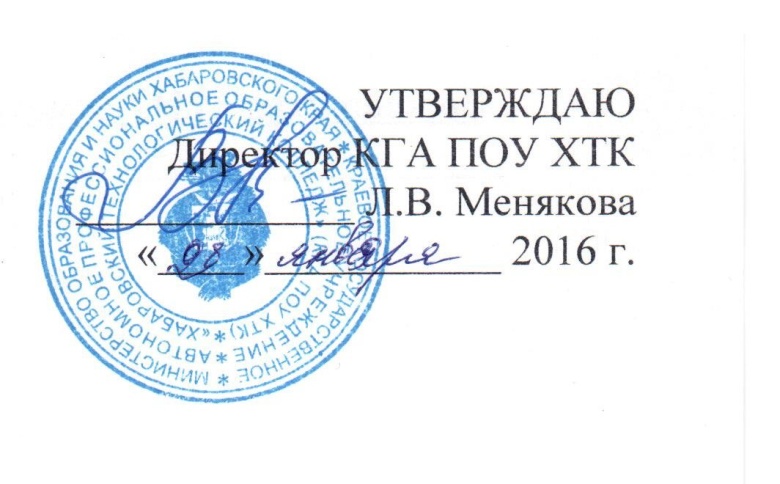 ПРОГРАММА ДОПОЛНИТЕЛЬНОГО ПРОФЕССИОНАЛЬНОГО ОБРАЗОВАНИЯ «ТЕХНОЛОГИИ ТУРИСТИЧЕСКОЙ  ДЕЯТЕЛЬНОСТИ»1. Общие положения, цель программы Программа «Технологии туристической деятельности» разработана для использования в дополнительном профессиональном образовании и направлена  на совершенствование или получение новой компетенции, необходимой для профессиональной деятельности в области организации внутреннего и зарубежного туризма, туроператорской деятельности. Цель программы - сформулировать представление об организации работы руководителя туристских групп на маршруте; изучить традиции и культуру народов мира; познакомиться с паспортно-визовыми, таможенными  формальностями. Количество учебных часов   - 72;Форма обучения     - очная, в виде учебных занятий и практических работ по дисциплине «Технологии туристической деятельности»;Сроки освоения программы - в течении учебного года.2. Требования к результатам освоения программы В результате  обучения слушатель должен овладеть следующими профессиональными компетенциями: В результате изучения материалов слушатель должен: Знать нормативно-правовую документацию об основах туристической  деятельности в РФ; организацию туроператорской и турагентской деятельности; организацию анимационной и экскурсионной деятельности на маршруте; должностные обязанности руководителя туристских групп;уметь разрабатывать анимационные, экскурсионные программы; решать конфликтные ситуации на маршруте; создавать условия для сохранения здоровья и жизнедеятельности туристов; 3. Структура и примерное содержание дисциплины «Технологии туристической деятельности»  Изучение учебного материала ведется в форме, доступной пониманию слушателей с соблюдением единства терминологии в соответствии с действующими стандартами.Для проверки знаний проводится семинарские занятия, организационно-деятельностные и деловые игры, работа с методическими и справочными материалами, литературой по теме.Освоение дисциплины предполагает практическое осмысление теоретического материала на практических занятиях, в процессе которых слушатель должен закрепить и углубить теоретические знания, приобрести необходимые умения.При изложении материала по соответствующим темам используются законодательные и нормативные акты РФ, а также инструктивные и руководящие материалы агентств и служб туризма и гостиничного сервиса.4. Организационно-педагогические условия реализации программыРеализация программы осуществляется в учебном кабинете  профессионального цикла по гостиничному сервису и туризму. Для практических работ используется лаборатория коммуникативных тренингов, выход в сеть Интернет.Кабинет оснащен видеопроектором, ноутбуком.В процессе обучения используются - справочные материалы по туризму, географии, истории, архитектуре, религии, достопримечательностям, социально-экономическому устройству стран, туристские каталоги;Используются  отечественные журналы и книги: Туризм: практика, проблемы, перспективы. Бюллетень Московского ИСАР. Туризм и отдых. Вояж и отдых. Вокруг света. GEO. Отдых. Реализация программы обеспечивается педагогическими кадрами, имеющими, как правило, базовое профессиональное образование, соответствующее профилю преподаваемой дисциплины. Слушателям, успешно освоившим программу дополнительного профессионального образования «Технологии туристической деятельности» и прошедшим итоговую аттестацию, выдается удостоверение о повышении квалификации.Обучение ведётся на русском языкеКодНаименование результата обученияПК 1.1Информировать потребителя о туристских продуктах.ПК 1.2Взаимодействовать с туроператором по реализации и продвижению туристского продукта.ПК 1.3Оформлять турпакет (турпутевки, ваучеры, страховые полисы).ПК 1.4.Координировать и контролировать действия туристов на маршруте.ПК 1.5.Обеспечивать безопасность туристов на маршруте.ПК 1.6.Обеспечивать качество обслуживания туристов принимающей стороной.№ТемаКол-вочасовСодержаниеПримечания1Введение4Современное состояние тур деятельности в РФРегулирование тур деятельности в РФ1. Закон РФ «Об основах тур деятельности в РФ»2Организация туроператорской и турагентской деятельности2Организация туроператорской деятельности1. Глоссарий по теме «Туроператорская и турагентская деятельность»3Проектирование тура10-Практическая работа «Разработка туристского маршрута»-Практическая работа «Оценка потребительских свойств тура»-Классы обслуживания туристов-Создание тур продукта-Туристская документация4Туристские районы Европы и АТР10-Европейский туристский регион-Ближневосточный туристский регион-Азиатско-Тихоокеанский туристский регион-Характеристика Китая, Японии. Республика Корея. КНДР5Паспортно-визовые формальности2-Паспортные формальности-Визовые формальности-Таможенные формальности -Медицинские формальности-Вопросы страхования в туризме1. Туристские формальности отдельных стран Европы и Азии6Программный туризм16-Анимационное обслуживание -Методика организации туристских игр- Организация экскурсий-Технология и проведение экскурсий 1. Практическая работа «Разработка анимационной программы»2. Практическая работа «Организация экскурсий»7Организация работы руководителя туристской группы24-Организация работы руководителей туристской группы-Должностная инструкция руководителя туристской группы-Действие руководителя в чрезвычайной ситуации-Профессиональная этика работников-Инструктаж туристов перед поездкой-Работа на маршруте-Ситуации на маршруте-Управление конфликтами-Методы предупреждения конфликтов-Зачетное задание1. Практическая работа «Действия руководителей туристских групп»2. Ситуативный материал «Конфликтные ситуации на маршруте»8Экзамен4-Консультация по подготовке к экзаменуИтого:72